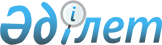 О внесении изменений в перечень стандартов, в результате применения которых на добровольной основе полностью или частично обеспечивается соблюдение соответствия медицинских изделий Общим требованиям безопасности и эффективности медицинских изделий, требованиям к их маркировке и эксплуатационной документации на нихРекомендация Коллегии Евразийской экономической комиссии от 8 июня 2021 года № 10.
      Коллегия Евразийской экономической комиссии на основании пункта 2 статьи 3, пункта 4 статьи 4 и пункта 4 статьи 7 Соглашения о единых принципах и правилах обращения медицинских изделий (изделий медицинского назначения и медицинской техники) в рамках Евразийского экономического союза от 23 декабря 2014 года и в соответствии с пунктом 110 Общих требований безопасности и эффективности медицинских изделий, требований к их маркировке и эксплуатационной документации на них, утвержденных Решением Совета Евразийской экономической комиссии от 12 февраля 2016 г. № 27, 
      рекомендует государствам – членам Евразийского экономического союза по истечении 6 месяцев с даты опубликования настоящей Рекомендации на официальном сайте Евразийского экономического союза применять перечень стандартов, в результате применения которых на добровольной основе полностью или частично обеспечивается соблюдение соответствия медицинских изделий Общим требованиям безопасности и эффективности медицинских изделий, требованиям к их маркировке и эксплуатационной документации на них (приложение к Рекомендации Коллегии Евразийской экономической комиссии от 4 сентября 2017 г. № 17), с учетом изменений согласно приложению. ИЗМЕНЕНИЯ,
вносимые в перечень стандартов, в результате применения которых на добровольной основе полностью или частично обеспечивается соблюдение соответствия медицинских изделий Общим требованиям безопасности и эффективности медицинских изделий,  требованиям к их маркировке и эксплуатационной документации на них
      1. В разделе I:
      а) позиции 5, 28, 35, 45, 57, 80, 97, 129 и 130 изложить в следующей редакции:
      б) дополнить позициями 156 – 163 следующего содержания:
      в) позиции 3, 4, 20, 24, 32 и 63 исключить.
      2. Позиции 5, 9, 14, 19 и 31 раздела II изложить в следующей редакции:
					© 2012. РГП на ПХВ «Институт законодательства и правовой информации Республики Казахстан» Министерства юстиции Республики Казахстан
				
      Председатель КоллегииЕвразийской экономической комиссии

М. Мясникович
ПРИЛОЖЕНИЕ
к Рекомендации Коллегии
Евразийской экономической комиссии
от 8 июня 2021 г. № 10
5
ГОСТ Р 58236-2020
Изделия медицинские эластичные компрессионные. Общие технические требования. Методы испытаний
01.08.2021
5, 6
3
5
ГОСТ Р 58236-2020
Изделия медицинские эластичные компрессионные. Общие технические требования. Методы испытаний
01.08.2021
5, 6
4
5
ГОСТ Р 58236-2020
Изделия медицинские эластичные компрессионные. Общие технические требования. Методы испытаний
01.08.2021
5, 6
5
5
ГОСТ Р 58236-2020
Изделия медицинские эластичные компрессионные. Общие технические требования. Методы испытаний
01.08.2021
5, 6
6
5
ГОСТ Р 58236-2020
Изделия медицинские эластичные компрессионные. Общие технические требования. Методы испытаний
01.08.2021
5, 6
7
5
ГОСТ Р 58236-2020
Изделия медицинские эластичные компрессионные. Общие технические требования. Методы испытаний
01.08.2021
5, 6
8
5
ГОСТ Р 58236-2020
Изделия медицинские эластичные компрессионные. Общие технические требования. Методы испытаний
01.08.2021
5, 6
12
28
ГОСТ ISO 10993-3-2018 
(ISO 10993-3:2014, IDT)
Изделия медицинские. Оценка биологического действия медицинских изделий. 
Часть 3. Исследования генотоксичности, канцерогенности и токсического действия на репродуктивную функцию
01.08.2021
4 – 7
12
28
ГОСТ ISO 10993-3-2018 
(ISO 10993-3:2014, IDT)
Изделия медицинские. Оценка биологического действия медицинских изделий. 
Часть 3. Исследования генотоксичности, канцерогенности и токсического действия на репродуктивную функцию
01.08.2021
4 – 7
13
28
ГОСТ ISO 10993-3-2018 
(ISO 10993-3:2014, IDT)
Изделия медицинские. Оценка биологического действия медицинских изделий. 
Часть 3. Исследования генотоксичности, канцерогенности и токсического действия на репродуктивную функцию
01.08.2021
4 – 7
15
35
ГОСТ ISO 11135-2017
(ISO 11135:2014, IDT)
Стерилизация медицинской продукции. Этиленоксид. Требования к разработке, валидации и текущему управлению процессом стерилизации медицинских изделий
01.08.2021
4 – 12
18
35
ГОСТ ISO 11135-2017
(ISO 11135:2014, IDT)
Стерилизация медицинской продукции. Этиленоксид. Требования к разработке, валидации и текущему управлению процессом стерилизации медицинских изделий
01.08.2021
4 – 12
19
45
ГОСТ ISO 13485-2017 
(ISO 13485:2016, IDT)
Изделия медицинские. Системы менеджмента качества. Требования для целей регулирования
01.08.2021
4.1, 4.2, 5.1, 5.3 – 5.6, 6.4, 7.1 – 7.6, 8.2.2, 8.2.3, 8.2.4, 8.3, 8.4, 8.5.1 – 8.5.3
3
45
ГОСТ ISO 13485-2017 
(ISO 13485:2016, IDT)
Изделия медицинские. Системы менеджмента качества. Требования для целей регулирования
01.08.2021
4.1, 4.2, 5.1, 5.3 – 5.6, 6.4, 7.1 – 7.6, 8.2.2, 8.2.3, 8.2.4, 8.3, 8.4, 8.5.1 – 8.5.3
4
45
ГОСТ ISO 13485-2017 
(ISO 13485:2016, IDT)
Изделия медицинские. Системы менеджмента качества. Требования для целей регулирования
01.08.2021
4.1, 4.2, 5.1, 5.3 – 5.6, 6.4, 7.1 – 7.6, 8.2.2, 8.2.3, 8.2.4, 8.3, 8.4, 8.5.1 – 8.5.3
5
45
ГОСТ ISO 13485-2017 
(ISO 13485:2016, IDT)
Изделия медицинские. Системы менеджмента качества. Требования для целей регулирования
01.08.2021
4.1, 4.2, 5.1, 5.3 – 5.6, 6.4, 7.1 – 7.6, 8.2.2, 8.2.3, 8.2.4, 8.3, 8.4, 8.5.1 – 8.5.3
6
45
ГОСТ ISO 13485-2017 
(ISO 13485:2016, IDT)
Изделия медицинские. Системы менеджмента качества. Требования для целей регулирования
01.08.2021
4.1, 4.2, 5.1, 5.3 – 5.6, 6.4, 7.1 – 7.6, 8.2.2, 8.2.3, 8.2.4, 8.3, 8.4, 8.5.1 – 8.5.3
7
45
ГОСТ ISO 13485-2017 
(ISO 13485:2016, IDT)
Изделия медицинские. Системы менеджмента качества. Требования для целей регулирования
01.08.2021
4.1, 4.2, 5.1, 5.3 – 5.6, 6.4, 7.1 – 7.6, 8.2.2, 8.2.3, 8.2.4, 8.3, 8.4, 8.5.1 – 8.5.3
8
57
ГОСТ Р ИСО 14644-1-2017 (ISO 14644-1:2015, IDT)
Чистые помещения и связанные с ними контролируемые среды.
Часть 1. Классификация чистоты воздуха по концентрации частиц
01.08.2021
4, 5, приложение А
20
80
ГОСТ Р ИСО 14630-2017 (ISO 14630:2012, IDT)
Имплантаты хирургические неактивные. Общие требования
01.08.2021
4 – 8
3
80
ГОСТ Р ИСО 14630-2017 (ISO 14630:2012, IDT)
Имплантаты хирургические неактивные. Общие требования
01.08.2021
4 – 8
4
80
ГОСТ Р ИСО 14630-2017 (ISO 14630:2012, IDT)
Имплантаты хирургические неактивные. Общие требования
01.08.2021
4, 5, 7, 8, 10
5
80
ГОСТ Р ИСО 14630-2017 (ISO 14630:2012, IDT)
Имплантаты хирургические неактивные. Общие требования
01.08.2021
4 – 10
6
80
ГОСТ Р ИСО 14630-2017 (ISO 14630:2012, IDT)
Имплантаты хирургические неактивные. Общие требования
01.08.2021
4 – 8
7
80
ГОСТ Р ИСО 14630-2017 (ISO 14630:2012, IDT)
Имплантаты хирургические неактивные. Общие требования
01.08.2021
5, 7
8
80
ГОСТ Р ИСО 14630-2017 (ISO 14630:2012, IDT)
Имплантаты хирургические неактивные. Общие требования
01.08.2021
4 – 8
12
80
ГОСТ Р ИСО 14630-2017 (ISO 14630:2012, IDT)
Имплантаты хирургические неактивные. Общие требования
01.08.2021
4, 6 – 8, 10
13
80
ГОСТ Р ИСО 14630-2017 (ISO 14630:2012, IDT)
Имплантаты хирургические неактивные. Общие требования
01.08.2021
6, 7, 8
14
80
ГОСТ Р ИСО 14630-2017 (ISO 14630:2012, IDT)
Имплантаты хирургические неактивные. Общие требования
01.08.2021
9, 10
16
80
ГОСТ Р ИСО 14630-2017 (ISO 14630:2012, IDT)
Имплантаты хирургические неактивные. Общие требования
01.08.2021
9, 10
18
80
ГОСТ Р ИСО 14630-2017 (ISO 14630:2012, IDT)
Имплантаты хирургические неактивные. Общие требования
01.08.2021
9, 10
19
80
ГОСТ Р ИСО 14630-2017 (ISO 14630:2012, IDT)
Имплантаты хирургические неактивные. Общие требования
01.08.2021
9, 10
20
80
ГОСТ Р ИСО 14630-2017 (ISO 14630:2012, IDT)
Имплантаты хирургические неактивные. Общие требования
01.08.2021
9, 10
21
80
ГОСТ Р ИСО 14630-2017 (ISO 14630:2012, IDT)
Имплантаты хирургические неактивные. Общие требования
01.08.2021
6
22
80
ГОСТ Р ИСО 14630-2017 (ISO 14630:2012, IDT)
Имплантаты хирургические неактивные. Общие требования
01.08.2021
6
23
80
ГОСТ Р ИСО 14630-2017 (ISO 14630:2012, IDT)
Имплантаты хирургические неактивные. Общие требования
01.08.2021
5, 6, 11
27
80
ГОСТ Р ИСО 14630-2017 (ISO 14630:2012, IDT)
Имплантаты хирургические неактивные. Общие требования
01.08.2021
4, 5, 6
28
80
ГОСТ Р ИСО 14630-2017 (ISO 14630:2012, IDT)
Имплантаты хирургические неактивные. Общие требования
01.08.2021
9
58
80
ГОСТ Р ИСО 14630-2017 (ISO 14630:2012, IDT)
Имплантаты хирургические неактивные. Общие требования
01.08.2021
9, 10
60
97
ГОСТ Р ИСО 22675-2019 (ISO 22675:2016, IDT)
Протезирование. Испытание голеностопных узлов и узлов стоп протезов нижних конечностей. Требования и методы испытаний
01.08.2021
5 10, 15, 16, 17
4
97
ГОСТ Р ИСО 22675-2019 (ISO 22675:2016, IDT)
Протезирование. Испытание голеностопных узлов и узлов стоп протезов нижних конечностей. Требования и методы испытаний
01.08.2021
5 – 10, 15, 16, 17
7
97
ГОСТ Р ИСО 22675-2019 (ISO 22675:2016, IDT)
Протезирование. Испытание голеностопных узлов и узлов стоп протезов нижних конечностей. Требования и методы испытаний
01.08.2021
5, 20
9
97
ГОСТ Р ИСО 22675-2019 (ISO 22675:2016, IDT)
Протезирование. Испытание голеностопных узлов и узлов стоп протезов нижних конечностей. Требования и методы испытаний
01.08.2021
5, 20
27
97
ГОСТ Р ИСО 22675-2019 (ISO 22675:2016, IDT)
Протезирование. Испытание голеностопных узлов и узлов стоп протезов нижних конечностей. Требования и методы испытаний
01.08.2021
5 – 10, 15, 16, 17
46
97
ГОСТ Р ИСО 22675-2019 (ISO 22675:2016, IDT)
Протезирование. Испытание голеностопных узлов и узлов стоп протезов нижних конечностей. Требования и методы испытаний
01.08.2021
20
58
129
ГОСТ Р МЭК 60601-2-47-2017 (IEC 60601-2-47:2012, IDT)
Изделия медицинские электрические. Часть 2-47. Частные требования безопасности с учетом основных функциональных характеристик к амбулаторным электрокардиографическим системам
01.08.2021
201.4 – 201.17
3
129
ГОСТ Р МЭК 60601-2-47-2017 (IEC 60601-2-47:2012, IDT)
Изделия медицинские электрические. Часть 2-47. Частные требования безопасности с учетом основных функциональных характеристик к амбулаторным электрокардиографическим системам
01.08.2021
201.4 – 201.17
4
129
ГОСТ Р МЭК 60601-2-47-2017 (IEC 60601-2-47:2012, IDT)
Изделия медицинские электрические. Часть 2-47. Частные требования безопасности с учетом основных функциональных характеристик к амбулаторным электрокардиографическим системам
01.08.2021
201.4 – 201.17
5
129
ГОСТ Р МЭК 60601-2-47-2017 (IEC 60601-2-47:2012, IDT)
Изделия медицинские электрические. Часть 2-47. Частные требования безопасности с учетом основных функциональных характеристик к амбулаторным электрокардиографическим системам
01.08.2021
201.4 – 201.17
6
129
ГОСТ Р МЭК 60601-2-47-2017 (IEC 60601-2-47:2012, IDT)
Изделия медицинские электрические. Часть 2-47. Частные требования безопасности с учетом основных функциональных характеристик к амбулаторным электрокардиографическим системам
01.08.2021
201.4 – 201.17
7
129
ГОСТ Р МЭК 60601-2-47-2017 (IEC 60601-2-47:2012, IDT)
Изделия медицинские электрические. Часть 2-47. Частные требования безопасности с учетом основных функциональных характеристик к амбулаторным электрокардиографическим системам
01.08.2021
201.4 – 201.17
8
129
ГОСТ Р МЭК 60601-2-47-2017 (IEC 60601-2-47:2012, IDT)
Изделия медицинские электрические. Часть 2-47. Частные требования безопасности с учетом основных функциональных характеристик к амбулаторным электрокардиографическим системам
01.08.2021
201.11
12
129
ГОСТ Р МЭК 60601-2-47-2017 (IEC 60601-2-47:2012, IDT)
Изделия медицинские электрические. Часть 2-47. Частные требования безопасности с учетом основных функциональных характеристик к амбулаторным электрокардиографическим системам
01.08.2021
201.11
14
129
ГОСТ Р МЭК 60601-2-47-2017 (IEC 60601-2-47:2012, IDT)
Изделия медицинские электрические. Часть 2-47. Частные требования безопасности с учетом основных функциональных характеристик к амбулаторным электрокардиографическим системам
01.08.2021
201.11
15
129
ГОСТ Р МЭК 60601-2-47-2017 (IEC 60601-2-47:2012, IDT)
Изделия медицинские электрические. Часть 2-47. Частные требования безопасности с учетом основных функциональных характеристик к амбулаторным электрокардиографическим системам
01.08.2021
201.15
26
129
ГОСТ Р МЭК 60601-2-47-2017 (IEC 60601-2-47:2012, IDT)
Изделия медицинские электрические. Часть 2-47. Частные требования безопасности с учетом основных функциональных характеристик к амбулаторным электрокардиографическим системам
01.08.2021
201.16
27
129
ГОСТ Р МЭК 60601-2-47-2017 (IEC 60601-2-47:2012, IDT)
Изделия медицинские электрические. Часть 2-47. Частные требования безопасности с учетом основных функциональных характеристик к амбулаторным электрокардиографическим системам
01.08.2021
201.9, 201.11 – 201.13, 201.15, 201.17, 202
28
129
ГОСТ Р МЭК 60601-2-47-2017 (IEC 60601-2-47:2012, IDT)
Изделия медицинские электрические. Часть 2-47. Частные требования безопасности с учетом основных функциональных характеристик к амбулаторным электрокардиографическим системам
01.08.2021
201.11
29
129
ГОСТ Р МЭК 60601-2-47-2017 (IEC 60601-2-47:2012, IDT)
Изделия медицинские электрические. Часть 2-47. Частные требования безопасности с учетом основных функциональных характеристик к амбулаторным электрокардиографическим системам
01.08.2021
201.7
30
129
ГОСТ Р МЭК 60601-2-47-2017 (IEC 60601-2-47:2012, IDT)
Изделия медицинские электрические. Часть 2-47. Частные требования безопасности с учетом основных функциональных характеристик к амбулаторным электрокардиографическим системам
01.08.2021
201.12
31
129
ГОСТ Р МЭК 60601-2-47-2017 (IEC 60601-2-47:2012, IDT)
Изделия медицинские электрические. Часть 2-47. Частные требования безопасности с учетом основных функциональных характеристик к амбулаторным электрокардиографическим системам
01.08.2021
201.10
34
129
ГОСТ Р МЭК 60601-2-47-2017 (IEC 60601-2-47:2012, IDT)
Изделия медицинские электрические. Часть 2-47. Частные требования безопасности с учетом основных функциональных характеристик к амбулаторным электрокардиографическим системам
01.08.2021
201.14
38
129
ГОСТ Р МЭК 60601-2-47-2017 (IEC 60601-2-47:2012, IDT)
Изделия медицинские электрические. Часть 2-47. Частные требования безопасности с учетом основных функциональных характеристик к амбулаторным электрокардиографическим системам
01.08.2021
201.13
39
129
ГОСТ Р МЭК 60601-2-47-2017 (IEC 60601-2-47:2012, IDT)
Изделия медицинские электрические. Часть 2-47. Частные требования безопасности с учетом основных функциональных характеристик к амбулаторным электрокардиографическим системам
01.08.2021
201.12
42
129
ГОСТ Р МЭК 60601-2-47-2017 (IEC 60601-2-47:2012, IDT)
Изделия медицинские электрические. Часть 2-47. Частные требования безопасности с учетом основных функциональных характеристик к амбулаторным электрокардиографическим системам
01.08.2021
201.17, 202
43
129
ГОСТ Р МЭК 60601-2-47-2017 (IEC 60601-2-47:2012, IDT)
Изделия медицинские электрические. Часть 2-47. Частные требования безопасности с учетом основных функциональных характеристик к амбулаторным электрокардиографическим системам
01.08.2021
201.17, 202
44
129
ГОСТ Р МЭК 60601-2-47-2017 (IEC 60601-2-47:2012, IDT)
Изделия медицинские электрические. Часть 2-47. Частные требования безопасности с учетом основных функциональных характеристик к амбулаторным электрокардиографическим системам
01.08.2021
201.8
45
129
ГОСТ Р МЭК 60601-2-47-2017 (IEC 60601-2-47:2012, IDT)
Изделия медицинские электрические. Часть 2-47. Частные требования безопасности с учетом основных функциональных характеристик к амбулаторным электрокардиографическим системам
01.08.2021
201.9
46
129
ГОСТ Р МЭК 60601-2-47-2017 (IEC 60601-2-47:2012, IDT)
Изделия медицинские электрические. Часть 2-47. Частные требования безопасности с учетом основных функциональных характеристик к амбулаторным электрокардиографическим системам
01.08.2021
201.9
47
129
ГОСТ Р МЭК 60601-2-47-2017 (IEC 60601-2-47:2012, IDT)
Изделия медицинские электрические. Часть 2-47. Частные требования безопасности с учетом основных функциональных характеристик к амбулаторным электрокардиографическим системам
01.08.2021
201.9
48
129
ГОСТ Р МЭК 60601-2-47-2017 (IEC 60601-2-47:2012, IDT)
Изделия медицинские электрические. Часть 2-47. Частные требования безопасности с учетом основных функциональных характеристик к амбулаторным электрокардиографическим системам
01.08.2021
201.8, 201.15
49
129
ГОСТ Р МЭК 60601-2-47-2017 (IEC 60601-2-47:2012, IDT)
Изделия медицинские электрические. Часть 2-47. Частные требования безопасности с учетом основных функциональных характеристик к амбулаторным электрокардиографическим системам
01.08.2021
201.15
50
129
ГОСТ Р МЭК 60601-2-47-2017 (IEC 60601-2-47:2012, IDT)
Изделия медицинские электрические. Часть 2-47. Частные требования безопасности с учетом основных функциональных характеристик к амбулаторным электрокардиографическим системам
01.08.2021
201.11
51
129
ГОСТ Р МЭК 60601-2-47-2017 (IEC 60601-2-47:2012, IDT)
Изделия медицинские электрические. Часть 2-47. Частные требования безопасности с учетом основных функциональных характеристик к амбулаторным электрокардиографическим системам
01.08.2021
201.12, 201.15
52
129
ГОСТ Р МЭК 60601-2-47-2017 (IEC 60601-2-47:2012, IDT)
Изделия медицинские электрические. Часть 2-47. Частные требования безопасности с учетом основных функциональных характеристик к амбулаторным электрокардиографическим системам
01.08.2021
201.12, 201.15
53
129
ГОСТ Р МЭК 60601-2-47-2017 (IEC 60601-2-47:2012, IDT)
Изделия медицинские электрические. Часть 2-47. Частные требования безопасности с учетом основных функциональных характеристик к амбулаторным электрокардиографическим системам
01.08.2021
201.12
54
129
ГОСТ Р МЭК 60601-2-47-2017 (IEC 60601-2-47:2012, IDT)
Изделия медицинские электрические. Часть 2-47. Частные требования безопасности с учетом основных функциональных характеристик к амбулаторным электрокардиографическим системам
01.08.2021
201.7, 201.12, 201.16
55
129
ГОСТ Р МЭК 60601-2-47-2017 (IEC 60601-2-47:2012, IDT)
Изделия медицинские электрические. Часть 2-47. Частные требования безопасности с учетом основных функциональных характеристик к амбулаторным электрокардиографическим системам
01.08.2021
201.7, 201.12, 201.16
56
129
ГОСТ Р МЭК 60601-2-47-2017 (IEC 60601-2-47:2012, IDT)
Изделия медицинские электрические. Часть 2-47. Частные требования безопасности с учетом основных функциональных характеристик к амбулаторным электрокардиографическим системам
01.08.2021
201.7, 201.12, 201.16
57
129
ГОСТ Р МЭК 60601-2-47-2017 (IEC 60601-2-47:2012, IDT)
Изделия медицинские электрические. Часть 2-47. Частные требования безопасности с учетом основных функциональных характеристик к амбулаторным электрокардиографическим системам
01.08.2021
201.7
58
129
ГОСТ Р МЭК 60601-2-47-2017 (IEC 60601-2-47:2012, IDT)
Изделия медицинские электрические. Часть 2-47. Частные требования безопасности с учетом основных функциональных характеристик к амбулаторным электрокардиографическим системам
01.08.2021
201.7
65
130
ГОСТ Р МЭК 60601-2-49-2018 (IEC 60601-2-49:2011, IDT)
Изделия медицинские электрические. Часть 2-49. Частные требования безопасности с учетом основных функциональных характеристик к многофункциональным мониторам пациента
01.08.2021
201.4 – 201.17
3
130
ГОСТ Р МЭК 60601-2-49-2018 (IEC 60601-2-49:2011, IDT)
Изделия медицинские электрические. Часть 2-49. Частные требования безопасности с учетом основных функциональных характеристик к многофункциональным мониторам пациента
01.08.2021
201.4 – 201.17
4
130
ГОСТ Р МЭК 60601-2-49-2018 (IEC 60601-2-49:2011, IDT)
Изделия медицинские электрические. Часть 2-49. Частные требования безопасности с учетом основных функциональных характеристик к многофункциональным мониторам пациента
01.08.2021
201.4 – 201.17
5
130
ГОСТ Р МЭК 60601-2-49-2018 (IEC 60601-2-49:2011, IDT)
Изделия медицинские электрические. Часть 2-49. Частные требования безопасности с учетом основных функциональных характеристик к многофункциональным мониторам пациента
01.08.2021
201.4 – 201.17
6
130
ГОСТ Р МЭК 60601-2-49-2018 (IEC 60601-2-49:2011, IDT)
Изделия медицинские электрические. Часть 2-49. Частные требования безопасности с учетом основных функциональных характеристик к многофункциональным мониторам пациента
01.08.2021
201.4 –201.17
7
130
ГОСТ Р МЭК 60601-2-49-2018 (IEC 60601-2-49:2011, IDT)
Изделия медицинские электрические. Часть 2-49. Частные требования безопасности с учетом основных функциональных характеристик к многофункциональным мониторам пациента
01.08.2021
201.4 – 201.17
8
130
ГОСТ Р МЭК 60601-2-49-2018 (IEC 60601-2-49:2011, IDT)
Изделия медицинские электрические. Часть 2-49. Частные требования безопасности с учетом основных функциональных характеристик к многофункциональным мониторам пациента
01.08.2021
201.11
12
130
ГОСТ Р МЭК 60601-2-49-2018 (IEC 60601-2-49:2011, IDT)
Изделия медицинские электрические. Часть 2-49. Частные требования безопасности с учетом основных функциональных характеристик к многофункциональным мониторам пациента
01.08.2021
201.11
14
130
ГОСТ Р МЭК 60601-2-49-2018 (IEC 60601-2-49:2011, IDT)
Изделия медицинские электрические. Часть 2-49. Частные требования безопасности с учетом основных функциональных характеристик к многофункциональным мониторам пациента
01.08.2021
201.11
15
130
ГОСТ Р МЭК 60601-2-49-2018 (IEC 60601-2-49:2011, IDT)
Изделия медицинские электрические. Часть 2-49. Частные требования безопасности с учетом основных функциональных характеристик к многофункциональным мониторам пациента
01.08.2021
201.15
26
130
ГОСТ Р МЭК 60601-2-49-2018 (IEC 60601-2-49:2011, IDT)
Изделия медицинские электрические. Часть 2-49. Частные требования безопасности с учетом основных функциональных характеристик к многофункциональным мониторам пациента
01.08.2021
201.16
27
130
ГОСТ Р МЭК 60601-2-49-2018 (IEC 60601-2-49:2011, IDT)
Изделия медицинские электрические. Часть 2-49. Частные требования безопасности с учетом основных функциональных характеристик к многофункциональным мониторам пациента
01.08.2021
201.9, 201.11 – 201.13, 201.15, 201.17, 202
28
130
ГОСТ Р МЭК 60601-2-49-2018 (IEC 60601-2-49:2011, IDT)
Изделия медицинские электрические. Часть 2-49. Частные требования безопасности с учетом основных функциональных характеристик к многофункциональным мониторам пациента
01.08.2021
201.11
29
130
ГОСТ Р МЭК 60601-2-49-2018 (IEC 60601-2-49:2011, IDT)
Изделия медицинские электрические. Часть 2-49. Частные требования безопасности с учетом основных функциональных характеристик к многофункциональным мониторам пациента
01.08.2021
201.7
30
130
ГОСТ Р МЭК 60601-2-49-2018 (IEC 60601-2-49:2011, IDT)
Изделия медицинские электрические. Часть 2-49. Частные требования безопасности с учетом основных функциональных характеристик к многофункциональным мониторам пациента
01.08.2021
201.12
31
130
ГОСТ Р МЭК 60601-2-49-2018 (IEC 60601-2-49:2011, IDT)
Изделия медицинские электрические. Часть 2-49. Частные требования безопасности с учетом основных функциональных характеристик к многофункциональным мониторам пациента
01.08.2021
201.10
34
130
ГОСТ Р МЭК 60601-2-49-2018 (IEC 60601-2-49:2011, IDT)
Изделия медицинские электрические. Часть 2-49. Частные требования безопасности с учетом основных функциональных характеристик к многофункциональным мониторам пациента
01.08.2021
201.14
38
130
ГОСТ Р МЭК 60601-2-49-2018 (IEC 60601-2-49:2011, IDT)
Изделия медицинские электрические. Часть 2-49. Частные требования безопасности с учетом основных функциональных характеристик к многофункциональным мониторам пациента
01.08.2021
201.13
39
130
ГОСТ Р МЭК 60601-2-49-2018 (IEC 60601-2-49:2011, IDT)
Изделия медицинские электрические. Часть 2-49. Частные требования безопасности с учетом основных функциональных характеристик к многофункциональным мониторам пациента
01.08.2021
201.12, 208
42
130
ГОСТ Р МЭК 60601-2-49-2018 (IEC 60601-2-49:2011, IDT)
Изделия медицинские электрические. Часть 2-49. Частные требования безопасности с учетом основных функциональных характеристик к многофункциональным мониторам пациента
01.08.2021
201.17, 202
43
130
ГОСТ Р МЭК 60601-2-49-2018 (IEC 60601-2-49:2011, IDT)
Изделия медицинские электрические. Часть 2-49. Частные требования безопасности с учетом основных функциональных характеристик к многофункциональным мониторам пациента
01.08.2021
201.17, 202
44
130
ГОСТ Р МЭК 60601-2-49-2018 (IEC 60601-2-49:2011, IDT)
Изделия медицинские электрические. Часть 2-49. Частные требования безопасности с учетом основных функциональных характеристик к многофункциональным мониторам пациента
01.08.2021
201.8
45
130
ГОСТ Р МЭК 60601-2-49-2018 (IEC 60601-2-49:2011, IDT)
Изделия медицинские электрические. Часть 2-49. Частные требования безопасности с учетом основных функциональных характеристик к многофункциональным мониторам пациента
01.08.2021
201.9
46
130
ГОСТ Р МЭК 60601-2-49-2018 (IEC 60601-2-49:2011, IDT)
Изделия медицинские электрические. Часть 2-49. Частные требования безопасности с учетом основных функциональных характеристик к многофункциональным мониторам пациента
01.08.2021
201.9
47
130
ГОСТ Р МЭК 60601-2-49-2018 (IEC 60601-2-49:2011, IDT)
Изделия медицинские электрические. Часть 2-49. Частные требования безопасности с учетом основных функциональных характеристик к многофункциональным мониторам пациента
01.08.2021
201.9
48
130
ГОСТ Р МЭК 60601-2-49-2018 (IEC 60601-2-49:2011, IDT)
Изделия медицинские электрические. Часть 2-49. Частные требования безопасности с учетом основных функциональных характеристик к многофункциональным мониторам пациента
01.08.2021
201.8, 201.15
49
130
ГОСТ Р МЭК 60601-2-49-2018 (IEC 60601-2-49:2011, IDT)
Изделия медицинские электрические. Часть 2-49. Частные требования безопасности с учетом основных функциональных характеристик к многофункциональным мониторам пациента
01.08.2021
201.15
50
130
ГОСТ Р МЭК 60601-2-49-2018 (IEC 60601-2-49:2011, IDT)
Изделия медицинские электрические. Часть 2-49. Частные требования безопасности с учетом основных функциональных характеристик к многофункциональным мониторам пациента
01.08.2021
201.11
51
130
ГОСТ Р МЭК 60601-2-49-2018 (IEC 60601-2-49:2011, IDT)
Изделия медицинские электрические. Часть 2-49. Частные требования безопасности с учетом основных функциональных характеристик к многофункциональным мониторам пациента
01.08.2021
201.12, 201.15
52
130
ГОСТ Р МЭК 60601-2-49-2018 (IEC 60601-2-49:2011, IDT)
Изделия медицинские электрические. Часть 2-49. Частные требования безопасности с учетом основных функциональных характеристик к многофункциональным мониторам пациента
01.08.2021
201.12, 201.15
53
130
ГОСТ Р МЭК 60601-2-49-2018 (IEC 60601-2-49:2011, IDT)
Изделия медицинские электрические. Часть 2-49. Частные требования безопасности с учетом основных функциональных характеристик к многофункциональным мониторам пациента
01.08.2021
201.12
54
130
ГОСТ Р МЭК 60601-2-49-2018 (IEC 60601-2-49:2011, IDT)
Изделия медицинские электрические. Часть 2-49. Частные требования безопасности с учетом основных функциональных характеристик к многофункциональным мониторам пациента
01.08.2021
201.7, 201.12, 201.16
55
130
ГОСТ Р МЭК 60601-2-49-2018 (IEC 60601-2-49:2011, IDT)
Изделия медицинские электрические. Часть 2-49. Частные требования безопасности с учетом основных функциональных характеристик к многофункциональным мониторам пациента
01.08.2021
201.7, 201.12, 201.16
56
130
ГОСТ Р МЭК 60601-2-49-2018 (IEC 60601-2-49:2011, IDT)
Изделия медицинские электрические. Часть 2-49. Частные требования безопасности с учетом основных функциональных характеристик к многофункциональным мониторам пациента
01.08.2021
201.7, 201.12, 201.16
57
130
ГОСТ Р МЭК 60601-2-49-2018 (IEC 60601-2-49:2011, IDT)
Изделия медицинские электрические. Часть 2-49. Частные требования безопасности с учетом основных функциональных характеристик к многофункциональным мониторам пациента
01.08.2021
201.7
58
130
ГОСТ Р МЭК 60601-2-49-2018 (IEC 60601-2-49:2011, IDT)
Изделия медицинские электрические. Часть 2-49. Частные требования безопасности с учетом основных функциональных характеристик к многофункциональным мониторам пациента
01.08.2021
201.7
65
;
156
ГОСТ 31621-2012
Имплантаты для хирургии. Замещение сустава тотальным эндопротезом. Определение долговечности работы узла трения эндопротеза тазобедренного сустава методом оценки крутящего момента
01.08.2021
3.1 – 5.9, приложение А
6, 7, 
12 3),
28 8),
46
157
ГОСТ Р МЭК 60601-2-8-2017 (IEC 60601-2-8:2010, IDT)
Изделия медицинские электрические. Часть 2-8. Частные требования безопасности с учетом основных функциональных характеристик к аппаратам рентгеновским терапевтическим, работающим в диапазоне анодного напряжения от 10 кВ до 1МВ
01.08.2021
201.4 – 201.17
3
157
ГОСТ Р МЭК 60601-2-8-2017 (IEC 60601-2-8:2010, IDT)
Изделия медицинские электрические. Часть 2-8. Частные требования безопасности с учетом основных функциональных характеристик к аппаратам рентгеновским терапевтическим, работающим в диапазоне анодного напряжения от 10 кВ до 1МВ
01.08.2021
201.4 – 201.17
4
157
ГОСТ Р МЭК 60601-2-8-2017 (IEC 60601-2-8:2010, IDT)
Изделия медицинские электрические. Часть 2-8. Частные требования безопасности с учетом основных функциональных характеристик к аппаратам рентгеновским терапевтическим, работающим в диапазоне анодного напряжения от 10 кВ до 1МВ
01.08.2021
201.4 – 201.17
5
157
ГОСТ Р МЭК 60601-2-8-2017 (IEC 60601-2-8:2010, IDT)
Изделия медицинские электрические. Часть 2-8. Частные требования безопасности с учетом основных функциональных характеристик к аппаратам рентгеновским терапевтическим, работающим в диапазоне анодного напряжения от 10 кВ до 1МВ
01.08.2021
201.4 – 201.17
6
157
ГОСТ Р МЭК 60601-2-8-2017 (IEC 60601-2-8:2010, IDT)
Изделия медицинские электрические. Часть 2-8. Частные требования безопасности с учетом основных функциональных характеристик к аппаратам рентгеновским терапевтическим, работающим в диапазоне анодного напряжения от 10 кВ до 1МВ
01.08.2021
201.4 – 201.17
7
157
ГОСТ Р МЭК 60601-2-8-2017 (IEC 60601-2-8:2010, IDT)
Изделия медицинские электрические. Часть 2-8. Частные требования безопасности с учетом основных функциональных характеристик к аппаратам рентгеновским терапевтическим, работающим в диапазоне анодного напряжения от 10 кВ до 1МВ
01.08.2021
201.4 – 201.17
8
157
ГОСТ Р МЭК 60601-2-8-2017 (IEC 60601-2-8:2010, IDT)
Изделия медицинские электрические. Часть 2-8. Частные требования безопасности с учетом основных функциональных характеристик к аппаратам рентгеновским терапевтическим, работающим в диапазоне анодного напряжения от 10 кВ до 1МВ
01.08.2021
201.11
12
157
ГОСТ Р МЭК 60601-2-8-2017 (IEC 60601-2-8:2010, IDT)
Изделия медицинские электрические. Часть 2-8. Частные требования безопасности с учетом основных функциональных характеристик к аппаратам рентгеновским терапевтическим, работающим в диапазоне анодного напряжения от 10 кВ до 1МВ
01.08.2021
201.11
14
157
ГОСТ Р МЭК 60601-2-8-2017 (IEC 60601-2-8:2010, IDT)
Изделия медицинские электрические. Часть 2-8. Частные требования безопасности с учетом основных функциональных характеристик к аппаратам рентгеновским терапевтическим, работающим в диапазоне анодного напряжения от 10 кВ до 1МВ
01.08.2021
201.11
15
157
ГОСТ Р МЭК 60601-2-8-2017 (IEC 60601-2-8:2010, IDT)
Изделия медицинские электрические. Часть 2-8. Частные требования безопасности с учетом основных функциональных характеристик к аппаратам рентгеновским терапевтическим, работающим в диапазоне анодного напряжения от 10 кВ до 1МВ
01.08.2021
201.15
26
157
ГОСТ Р МЭК 60601-2-8-2017 (IEC 60601-2-8:2010, IDT)
Изделия медицинские электрические. Часть 2-8. Частные требования безопасности с учетом основных функциональных характеристик к аппаратам рентгеновским терапевтическим, работающим в диапазоне анодного напряжения от 10 кВ до 1МВ
01.08.2021
201.16
27
157
ГОСТ Р МЭК 60601-2-8-2017 (IEC 60601-2-8:2010, IDT)
Изделия медицинские электрические. Часть 2-8. Частные требования безопасности с учетом основных функциональных характеристик к аппаратам рентгеновским терапевтическим, работающим в диапазоне анодного напряжения от 10 кВ до 1МВ
01.08.2021
201.9, 201.11 – 201.13, 201.15, 201.17
28
157
ГОСТ Р МЭК 60601-2-8-2017 (IEC 60601-2-8:2010, IDT)
Изделия медицинские электрические. Часть 2-8. Частные требования безопасности с учетом основных функциональных характеристик к аппаратам рентгеновским терапевтическим, работающим в диапазоне анодного напряжения от 10 кВ до 1МВ
01.08.2021
201.11
29
157
ГОСТ Р МЭК 60601-2-8-2017 (IEC 60601-2-8:2010, IDT)
Изделия медицинские электрические. Часть 2-8. Частные требования безопасности с учетом основных функциональных характеристик к аппаратам рентгеновским терапевтическим, работающим в диапазоне анодного напряжения от 10 кВ до 1МВ
01.08.2021
201.7
30
157
ГОСТ Р МЭК 60601-2-8-2017 (IEC 60601-2-8:2010, IDT)
Изделия медицинские электрические. Часть 2-8. Частные требования безопасности с учетом основных функциональных характеристик к аппаратам рентгеновским терапевтическим, работающим в диапазоне анодного напряжения от 10 кВ до 1МВ
01.08.2021
201.12
31
157
ГОСТ Р МЭК 60601-2-8-2017 (IEC 60601-2-8:2010, IDT)
Изделия медицинские электрические. Часть 2-8. Частные требования безопасности с учетом основных функциональных характеристик к аппаратам рентгеновским терапевтическим, работающим в диапазоне анодного напряжения от 10 кВ до 1МВ
01.08.2021
201.10
34
157
ГОСТ Р МЭК 60601-2-8-2017 (IEC 60601-2-8:2010, IDT)
Изделия медицинские электрические. Часть 2-8. Частные требования безопасности с учетом основных функциональных характеристик к аппаратам рентгеновским терапевтическим, работающим в диапазоне анодного напряжения от 10 кВ до 1МВ
01.08.2021
201.10
35
157
ГОСТ Р МЭК 60601-2-8-2017 (IEC 60601-2-8:2010, IDT)
Изделия медицинские электрические. Часть 2-8. Частные требования безопасности с учетом основных функциональных характеристик к аппаратам рентгеновским терапевтическим, работающим в диапазоне анодного напряжения от 10 кВ до 1МВ
01.08.2021
201.10
36
157
ГОСТ Р МЭК 60601-2-8-2017 (IEC 60601-2-8:2010, IDT)
Изделия медицинские электрические. Часть 2-8. Частные требования безопасности с учетом основных функциональных характеристик к аппаратам рентгеновским терапевтическим, работающим в диапазоне анодного напряжения от 10 кВ до 1МВ
01.08.2021
201.10
37
157
ГОСТ Р МЭК 60601-2-8-2017 (IEC 60601-2-8:2010, IDT)
Изделия медицинские электрические. Часть 2-8. Частные требования безопасности с учетом основных функциональных характеристик к аппаратам рентгеновским терапевтическим, работающим в диапазоне анодного напряжения от 10 кВ до 1МВ
01.08.2021
201.14
38
157
ГОСТ Р МЭК 60601-2-8-2017 (IEC 60601-2-8:2010, IDT)
Изделия медицинские электрические. Часть 2-8. Частные требования безопасности с учетом основных функциональных характеристик к аппаратам рентгеновским терапевтическим, работающим в диапазоне анодного напряжения от 10 кВ до 1МВ
01.08.2021
201.13
39
157
ГОСТ Р МЭК 60601-2-8-2017 (IEC 60601-2-8:2010, IDT)
Изделия медицинские электрические. Часть 2-8. Частные требования безопасности с учетом основных функциональных характеристик к аппаратам рентгеновским терапевтическим, работающим в диапазоне анодного напряжения от 10 кВ до 1МВ
01.08.2021
201.12
42
157
ГОСТ Р МЭК 60601-2-8-2017 (IEC 60601-2-8:2010, IDT)
Изделия медицинские электрические. Часть 2-8. Частные требования безопасности с учетом основных функциональных характеристик к аппаратам рентгеновским терапевтическим, работающим в диапазоне анодного напряжения от 10 кВ до 1МВ
01.08.2021
201.17
43
157
ГОСТ Р МЭК 60601-2-8-2017 (IEC 60601-2-8:2010, IDT)
Изделия медицинские электрические. Часть 2-8. Частные требования безопасности с учетом основных функциональных характеристик к аппаратам рентгеновским терапевтическим, работающим в диапазоне анодного напряжения от 10 кВ до 1МВ
01.08.2021
201.17
44
157
ГОСТ Р МЭК 60601-2-8-2017 (IEC 60601-2-8:2010, IDT)
Изделия медицинские электрические. Часть 2-8. Частные требования безопасности с учетом основных функциональных характеристик к аппаратам рентгеновским терапевтическим, работающим в диапазоне анодного напряжения от 10 кВ до 1МВ
01.08.2021
201.8
45
157
ГОСТ Р МЭК 60601-2-8-2017 (IEC 60601-2-8:2010, IDT)
Изделия медицинские электрические. Часть 2-8. Частные требования безопасности с учетом основных функциональных характеристик к аппаратам рентгеновским терапевтическим, работающим в диапазоне анодного напряжения от 10 кВ до 1МВ
01.08.2021
201.9
46
157
ГОСТ Р МЭК 60601-2-8-2017 (IEC 60601-2-8:2010, IDT)
Изделия медицинские электрические. Часть 2-8. Частные требования безопасности с учетом основных функциональных характеристик к аппаратам рентгеновским терапевтическим, работающим в диапазоне анодного напряжения от 10 кВ до 1МВ
01.08.2021
201.9
47
157
ГОСТ Р МЭК 60601-2-8-2017 (IEC 60601-2-8:2010, IDT)
Изделия медицинские электрические. Часть 2-8. Частные требования безопасности с учетом основных функциональных характеристик к аппаратам рентгеновским терапевтическим, работающим в диапазоне анодного напряжения от 10 кВ до 1МВ
01.08.2021
201.9
48
157
ГОСТ Р МЭК 60601-2-8-2017 (IEC 60601-2-8:2010, IDT)
Изделия медицинские электрические. Часть 2-8. Частные требования безопасности с учетом основных функциональных характеристик к аппаратам рентгеновским терапевтическим, работающим в диапазоне анодного напряжения от 10 кВ до 1МВ
01.08.2021
201.8, 201.15
49
157
ГОСТ Р МЭК 60601-2-8-2017 (IEC 60601-2-8:2010, IDT)
Изделия медицинские электрические. Часть 2-8. Частные требования безопасности с учетом основных функциональных характеристик к аппаратам рентгеновским терапевтическим, работающим в диапазоне анодного напряжения от 10 кВ до 1МВ
01.08.2021
201.15
50
157
ГОСТ Р МЭК 60601-2-8-2017 (IEC 60601-2-8:2010, IDT)
Изделия медицинские электрические. Часть 2-8. Частные требования безопасности с учетом основных функциональных характеристик к аппаратам рентгеновским терапевтическим, работающим в диапазоне анодного напряжения от 10 кВ до 1МВ
01.08.2021
201.11
51
157
ГОСТ Р МЭК 60601-2-8-2017 (IEC 60601-2-8:2010, IDT)
Изделия медицинские электрические. Часть 2-8. Частные требования безопасности с учетом основных функциональных характеристик к аппаратам рентгеновским терапевтическим, работающим в диапазоне анодного напряжения от 10 кВ до 1МВ
01.08.2021
201.12, 201.15
52
157
ГОСТ Р МЭК 60601-2-8-2017 (IEC 60601-2-8:2010, IDT)
Изделия медицинские электрические. Часть 2-8. Частные требования безопасности с учетом основных функциональных характеристик к аппаратам рентгеновским терапевтическим, работающим в диапазоне анодного напряжения от 10 кВ до 1МВ
01.08.2021
201.12, 201.15
53
157
ГОСТ Р МЭК 60601-2-8-2017 (IEC 60601-2-8:2010, IDT)
Изделия медицинские электрические. Часть 2-8. Частные требования безопасности с учетом основных функциональных характеристик к аппаратам рентгеновским терапевтическим, работающим в диапазоне анодного напряжения от 10 кВ до 1МВ
01.08.2021
201.12
54
157
ГОСТ Р МЭК 60601-2-8-2017 (IEC 60601-2-8:2010, IDT)
Изделия медицинские электрические. Часть 2-8. Частные требования безопасности с учетом основных функциональных характеристик к аппаратам рентгеновским терапевтическим, работающим в диапазоне анодного напряжения от 10 кВ до 1МВ
01.08.2021
201.7, 201.12, 201.16
55
157
ГОСТ Р МЭК 60601-2-8-2017 (IEC 60601-2-8:2010, IDT)
Изделия медицинские электрические. Часть 2-8. Частные требования безопасности с учетом основных функциональных характеристик к аппаратам рентгеновским терапевтическим, работающим в диапазоне анодного напряжения от 10 кВ до 1МВ
01.08.2021
201.7, 201.12, 201.16
56
157
ГОСТ Р МЭК 60601-2-8-2017 (IEC 60601-2-8:2010, IDT)
Изделия медицинские электрические. Часть 2-8. Частные требования безопасности с учетом основных функциональных характеристик к аппаратам рентгеновским терапевтическим, работающим в диапазоне анодного напряжения от 10 кВ до 1МВ
01.08.2021
201.7, 201.12, 201.16
57
157
ГОСТ Р МЭК 60601-2-8-2017 (IEC 60601-2-8:2010, IDT)
Изделия медицинские электрические. Часть 2-8. Частные требования безопасности с учетом основных функциональных характеристик к аппаратам рентгеновским терапевтическим, работающим в диапазоне анодного напряжения от 10 кВ до 1МВ
01.08.2021
201.7
58
157
ГОСТ Р МЭК 60601-2-8-2017 (IEC 60601-2-8:2010, IDT)
Изделия медицинские электрические. Часть 2-8. Частные требования безопасности с учетом основных функциональных характеристик к аппаратам рентгеновским терапевтическим, работающим в диапазоне анодного напряжения от 10 кВ до 1МВ
01.08.2021
201.7
65
158
ГОСТ Р МЭК 60601-2-10-2019 (IEC 60601-2-10:2016, IDT)
Изделия медицинские электрические. Часть 2-10. Частные требования безопасности с учетом основных функциональных характеристик к стимуляторам нервов и мышц
01.08.2021
201.4 – 201.17
3
158
ГОСТ Р МЭК 60601-2-10-2019 (IEC 60601-2-10:2016, IDT)
Изделия медицинские электрические. Часть 2-10. Частные требования безопасности с учетом основных функциональных характеристик к стимуляторам нервов и мышц
01.08.2021
201.4 – 201.17
4
158
ГОСТ Р МЭК 60601-2-10-2019 (IEC 60601-2-10:2016, IDT)
Изделия медицинские электрические. Часть 2-10. Частные требования безопасности с учетом основных функциональных характеристик к стимуляторам нервов и мышц
01.08.2021
201.4 – 201.17
5
158
ГОСТ Р МЭК 60601-2-10-2019 (IEC 60601-2-10:2016, IDT)
Изделия медицинские электрические. Часть 2-10. Частные требования безопасности с учетом основных функциональных характеристик к стимуляторам нервов и мышц
01.08.2021
201.4 – 201.17
6
158
ГОСТ Р МЭК 60601-2-10-2019 (IEC 60601-2-10:2016, IDT)
Изделия медицинские электрические. Часть 2-10. Частные требования безопасности с учетом основных функциональных характеристик к стимуляторам нервов и мышц
01.08.2021
201.4 – 201.17
7
158
ГОСТ Р МЭК 60601-2-10-2019 (IEC 60601-2-10:2016, IDT)
Изделия медицинские электрические. Часть 2-10. Частные требования безопасности с учетом основных функциональных характеристик к стимуляторам нервов и мышц
01.08.2021
201.4 – 201.17
8
158
ГОСТ Р МЭК 60601-2-10-2019 (IEC 60601-2-10:2016, IDT)
Изделия медицинские электрические. Часть 2-10. Частные требования безопасности с учетом основных функциональных характеристик к стимуляторам нервов и мышц
01.08.2021
201.11
12
158
ГОСТ Р МЭК 60601-2-10-2019 (IEC 60601-2-10:2016, IDT)
Изделия медицинские электрические. Часть 2-10. Частные требования безопасности с учетом основных функциональных характеристик к стимуляторам нервов и мышц
01.08.2021
201.11
14
158
ГОСТ Р МЭК 60601-2-10-2019 (IEC 60601-2-10:2016, IDT)
Изделия медицинские электрические. Часть 2-10. Частные требования безопасности с учетом основных функциональных характеристик к стимуляторам нервов и мышц
01.08.2021
201.11
15
158
ГОСТ Р МЭК 60601-2-10-2019 (IEC 60601-2-10:2016, IDT)
Изделия медицинские электрические. Часть 2-10. Частные требования безопасности с учетом основных функциональных характеристик к стимуляторам нервов и мышц
01.08.2021
201.15
26
158
ГОСТ Р МЭК 60601-2-10-2019 (IEC 60601-2-10:2016, IDT)
Изделия медицинские электрические. Часть 2-10. Частные требования безопасности с учетом основных функциональных характеристик к стимуляторам нервов и мышц
01.08.2021
201.16
27
158
ГОСТ Р МЭК 60601-2-10-2019 (IEC 60601-2-10:2016, IDT)
Изделия медицинские электрические. Часть 2-10. Частные требования безопасности с учетом основных функциональных характеристик к стимуляторам нервов и мышц
01.08.2021
201.9, 201.11 – 201.13, 201.15, 201.17, 202
28
158
ГОСТ Р МЭК 60601-2-10-2019 (IEC 60601-2-10:2016, IDT)
Изделия медицинские электрические. Часть 2-10. Частные требования безопасности с учетом основных функциональных характеристик к стимуляторам нервов и мышц
01.08.2021
201.11
29
158
ГОСТ Р МЭК 60601-2-10-2019 (IEC 60601-2-10:2016, IDT)
Изделия медицинские электрические. Часть 2-10. Частные требования безопасности с учетом основных функциональных характеристик к стимуляторам нервов и мышц
01.08.2021
201.7
30
158
ГОСТ Р МЭК 60601-2-10-2019 (IEC 60601-2-10:2016, IDT)
Изделия медицинские электрические. Часть 2-10. Частные требования безопасности с учетом основных функциональных характеристик к стимуляторам нервов и мышц
01.08.2021
201.12
31
158
ГОСТ Р МЭК 60601-2-10-2019 (IEC 60601-2-10:2016, IDT)
Изделия медицинские электрические. Часть 2-10. Частные требования безопасности с учетом основных функциональных характеристик к стимуляторам нервов и мышц
01.08.2021
201.10
34
158
ГОСТ Р МЭК 60601-2-10-2019 (IEC 60601-2-10:2016, IDT)
Изделия медицинские электрические. Часть 2-10. Частные требования безопасности с учетом основных функциональных характеристик к стимуляторам нервов и мышц
01.08.2021
201.14
38
158
ГОСТ Р МЭК 60601-2-10-2019 (IEC 60601-2-10:2016, IDT)
Изделия медицинские электрические. Часть 2-10. Частные требования безопасности с учетом основных функциональных характеристик к стимуляторам нервов и мышц
01.08.2021
201.13
39
158
ГОСТ Р МЭК 60601-2-10-2019 (IEC 60601-2-10:2016, IDT)
Изделия медицинские электрические. Часть 2-10. Частные требования безопасности с учетом основных функциональных характеристик к стимуляторам нервов и мышц
01.08.2021
201.12
42
158
ГОСТ Р МЭК 60601-2-10-2019 (IEC 60601-2-10:2016, IDT)
Изделия медицинские электрические. Часть 2-10. Частные требования безопасности с учетом основных функциональных характеристик к стимуляторам нервов и мышц
01.08.2021
201.17, 202
43
158
ГОСТ Р МЭК 60601-2-10-2019 (IEC 60601-2-10:2016, IDT)
Изделия медицинские электрические. Часть 2-10. Частные требования безопасности с учетом основных функциональных характеристик к стимуляторам нервов и мышц
01.08.2021
201.17, 202
44
158
ГОСТ Р МЭК 60601-2-10-2019 (IEC 60601-2-10:2016, IDT)
Изделия медицинские электрические. Часть 2-10. Частные требования безопасности с учетом основных функциональных характеристик к стимуляторам нервов и мышц
01.08.2021
201.8
45
158
ГОСТ Р МЭК 60601-2-10-2019 (IEC 60601-2-10:2016, IDT)
Изделия медицинские электрические. Часть 2-10. Частные требования безопасности с учетом основных функциональных характеристик к стимуляторам нервов и мышц
01.08.2021
201.9
46
158
ГОСТ Р МЭК 60601-2-10-2019 (IEC 60601-2-10:2016, IDT)
Изделия медицинские электрические. Часть 2-10. Частные требования безопасности с учетом основных функциональных характеристик к стимуляторам нервов и мышц
01.08.2021
201.9
47
158
ГОСТ Р МЭК 60601-2-10-2019 (IEC 60601-2-10:2016, IDT)
Изделия медицинские электрические. Часть 2-10. Частные требования безопасности с учетом основных функциональных характеристик к стимуляторам нервов и мышц
01.08.2021
201.9
48
158
ГОСТ Р МЭК 60601-2-10-2019 (IEC 60601-2-10:2016, IDT)
Изделия медицинские электрические. Часть 2-10. Частные требования безопасности с учетом основных функциональных характеристик к стимуляторам нервов и мышц
01.08.2021
201.8, 201.15
49
158
ГОСТ Р МЭК 60601-2-10-2019 (IEC 60601-2-10:2016, IDT)
Изделия медицинские электрические. Часть 2-10. Частные требования безопасности с учетом основных функциональных характеристик к стимуляторам нервов и мышц
01.08.2021
201.15
50
158
ГОСТ Р МЭК 60601-2-10-2019 (IEC 60601-2-10:2016, IDT)
Изделия медицинские электрические. Часть 2-10. Частные требования безопасности с учетом основных функциональных характеристик к стимуляторам нервов и мышц
01.08.2021
201.11
51
158
ГОСТ Р МЭК 60601-2-10-2019 (IEC 60601-2-10:2016, IDT)
Изделия медицинские электрические. Часть 2-10. Частные требования безопасности с учетом основных функциональных характеристик к стимуляторам нервов и мышц
01.08.2021
201.12, 201.15
52
158
ГОСТ Р МЭК 60601-2-10-2019 (IEC 60601-2-10:2016, IDT)
Изделия медицинские электрические. Часть 2-10. Частные требования безопасности с учетом основных функциональных характеристик к стимуляторам нервов и мышц
01.08.2021
201.12, 201.15
53
158
ГОСТ Р МЭК 60601-2-10-2019 (IEC 60601-2-10:2016, IDT)
Изделия медицинские электрические. Часть 2-10. Частные требования безопасности с учетом основных функциональных характеристик к стимуляторам нервов и мышц
01.08.2021
201.12
54
158
ГОСТ Р МЭК 60601-2-10-2019 (IEC 60601-2-10:2016, IDT)
Изделия медицинские электрические. Часть 2-10. Частные требования безопасности с учетом основных функциональных характеристик к стимуляторам нервов и мышц
01.08.2021
201.7, 201.12, 201.16
55
158
ГОСТ Р МЭК 60601-2-10-2019 (IEC 60601-2-10:2016, IDT)
Изделия медицинские электрические. Часть 2-10. Частные требования безопасности с учетом основных функциональных характеристик к стимуляторам нервов и мышц
01.08.2021
201.7, 201.12, 201.16
56
158
ГОСТ Р МЭК 60601-2-10-2019 (IEC 60601-2-10:2016, IDT)
Изделия медицинские электрические. Часть 2-10. Частные требования безопасности с учетом основных функциональных характеристик к стимуляторам нервов и мышц
01.08.2021
201.7, 201.12, 201.16
57
158
ГОСТ Р МЭК 60601-2-10-2019 (IEC 60601-2-10:2016, IDT)
Изделия медицинские электрические. Часть 2-10. Частные требования безопасности с учетом основных функциональных характеристик к стимуляторам нервов и мышц
01.08.2021
201.7
58
158
ГОСТ Р МЭК 60601-2-10-2019 (IEC 60601-2-10:2016, IDT)
Изделия медицинские электрические. Часть 2-10. Частные требования безопасности с учетом основных функциональных характеристик к стимуляторам нервов и мышц
01.08.2021
201.7
65
159
ГОСТ Р МЭК 60601-2-24-2017 (IEC 60601-2-24:2012, IDT)
Изделия медицинские электрические. Часть 2-24. Частные требования безопасности с учетом основных функциональных характеристик к насосам и контроллерам инфузионным
01.08.2021
201.4 – 201.17
3
159
ГОСТ Р МЭК 60601-2-24-2017 (IEC 60601-2-24:2012, IDT)
Изделия медицинские электрические. Часть 2-24. Частные требования безопасности с учетом основных функциональных характеристик к насосам и контроллерам инфузионным
01.08.2021
201.4 – 201.17
4
159
ГОСТ Р МЭК 60601-2-24-2017 (IEC 60601-2-24:2012, IDT)
Изделия медицинские электрические. Часть 2-24. Частные требования безопасности с учетом основных функциональных характеристик к насосам и контроллерам инфузионным
01.08.2021
201.4 – 201.17
5
159
ГОСТ Р МЭК 60601-2-24-2017 (IEC 60601-2-24:2012, IDT)
Изделия медицинские электрические. Часть 2-24. Частные требования безопасности с учетом основных функциональных характеристик к насосам и контроллерам инфузионным
01.08.2021
201.4 – 201.17
6
159
ГОСТ Р МЭК 60601-2-24-2017 (IEC 60601-2-24:2012, IDT)
Изделия медицинские электрические. Часть 2-24. Частные требования безопасности с учетом основных функциональных характеристик к насосам и контроллерам инфузионным
01.08.2021
201.4 – 201.17
7
159
ГОСТ Р МЭК 60601-2-24-2017 (IEC 60601-2-24:2012, IDT)
Изделия медицинские электрические. Часть 2-24. Частные требования безопасности с учетом основных функциональных характеристик к насосам и контроллерам инфузионным
01.08.2021
201.4 – 201.17
8
159
ГОСТ Р МЭК 60601-2-24-2017 (IEC 60601-2-24:2012, IDT)
Изделия медицинские электрические. Часть 2-24. Частные требования безопасности с учетом основных функциональных характеристик к насосам и контроллерам инфузионным
01.08.2021
201.11
12
159
ГОСТ Р МЭК 60601-2-24-2017 (IEC 60601-2-24:2012, IDT)
Изделия медицинские электрические. Часть 2-24. Частные требования безопасности с учетом основных функциональных характеристик к насосам и контроллерам инфузионным
01.08.2021
201.11
14
159
ГОСТ Р МЭК 60601-2-24-2017 (IEC 60601-2-24:2012, IDT)
Изделия медицинские электрические. Часть 2-24. Частные требования безопасности с учетом основных функциональных характеристик к насосам и контроллерам инфузионным
01.08.2021
201.11
15
159
ГОСТ Р МЭК 60601-2-24-2017 (IEC 60601-2-24:2012, IDT)
Изделия медицинские электрические. Часть 2-24. Частные требования безопасности с учетом основных функциональных характеристик к насосам и контроллерам инфузионным
01.08.2021
201.15
26
159
ГОСТ Р МЭК 60601-2-24-2017 (IEC 60601-2-24:2012, IDT)
Изделия медицинские электрические. Часть 2-24. Частные требования безопасности с учетом основных функциональных характеристик к насосам и контроллерам инфузионным
01.08.2021
201.16
27
159
ГОСТ Р МЭК 60601-2-24-2017 (IEC 60601-2-24:2012, IDT)
Изделия медицинские электрические. Часть 2-24. Частные требования безопасности с учетом основных функциональных характеристик к насосам и контроллерам инфузионным
01.08.2021
201.9, 201.11 – 201.13, 201.15, 201.17, 202, 206
28
159
ГОСТ Р МЭК 60601-2-24-2017 (IEC 60601-2-24:2012, IDT)
Изделия медицинские электрические. Часть 2-24. Частные требования безопасности с учетом основных функциональных характеристик к насосам и контроллерам инфузионным
01.08.2021
201.11
29
159
ГОСТ Р МЭК 60601-2-24-2017 (IEC 60601-2-24:2012, IDT)
Изделия медицинские электрические. Часть 2-24. Частные требования безопасности с учетом основных функциональных характеристик к насосам и контроллерам инфузионным
01.08.2021
201.7
30
159
ГОСТ Р МЭК 60601-2-24-2017 (IEC 60601-2-24:2012, IDT)
Изделия медицинские электрические. Часть 2-24. Частные требования безопасности с учетом основных функциональных характеристик к насосам и контроллерам инфузионным
01.08.2021
201.12
31
159
ГОСТ Р МЭК 60601-2-24-2017 (IEC 60601-2-24:2012, IDT)
Изделия медицинские электрические. Часть 2-24. Частные требования безопасности с учетом основных функциональных характеристик к насосам и контроллерам инфузионным
01.08.2021
201.10
34
159
ГОСТ Р МЭК 60601-2-24-2017 (IEC 60601-2-24:2012, IDT)
Изделия медицинские электрические. Часть 2-24. Частные требования безопасности с учетом основных функциональных характеристик к насосам и контроллерам инфузионным
01.08.2021
201.14
38
159
ГОСТ Р МЭК 60601-2-24-2017 (IEC 60601-2-24:2012, IDT)
Изделия медицинские электрические. Часть 2-24. Частные требования безопасности с учетом основных функциональных характеристик к насосам и контроллерам инфузионным
01.08.2021
201.13
39
159
ГОСТ Р МЭК 60601-2-24-2017 (IEC 60601-2-24:2012, IDT)
Изделия медицинские электрические. Часть 2-24. Частные требования безопасности с учетом основных функциональных характеристик к насосам и контроллерам инфузионным
01.08.2021
201.12, 208
42
159
ГОСТ Р МЭК 60601-2-24-2017 (IEC 60601-2-24:2012, IDT)
Изделия медицинские электрические. Часть 2-24. Частные требования безопасности с учетом основных функциональных характеристик к насосам и контроллерам инфузионным
01.08.2021
201.17, 202
43
159
ГОСТ Р МЭК 60601-2-24-2017 (IEC 60601-2-24:2012, IDT)
Изделия медицинские электрические. Часть 2-24. Частные требования безопасности с учетом основных функциональных характеристик к насосам и контроллерам инфузионным
01.08.2021
201.17, 202
44
159
ГОСТ Р МЭК 60601-2-24-2017 (IEC 60601-2-24:2012, IDT)
Изделия медицинские электрические. Часть 2-24. Частные требования безопасности с учетом основных функциональных характеристик к насосам и контроллерам инфузионным
01.08.2021
201.8
45
159
ГОСТ Р МЭК 60601-2-24-2017 (IEC 60601-2-24:2012, IDT)
Изделия медицинские электрические. Часть 2-24. Частные требования безопасности с учетом основных функциональных характеристик к насосам и контроллерам инфузионным
01.08.2021
201.9
46
159
ГОСТ Р МЭК 60601-2-24-2017 (IEC 60601-2-24:2012, IDT)
Изделия медицинские электрические. Часть 2-24. Частные требования безопасности с учетом основных функциональных характеристик к насосам и контроллерам инфузионным
01.08.2021
201.9
47
159
ГОСТ Р МЭК 60601-2-24-2017 (IEC 60601-2-24:2012, IDT)
Изделия медицинские электрические. Часть 2-24. Частные требования безопасности с учетом основных функциональных характеристик к насосам и контроллерам инфузионным
01.08.2021
201.9
48
159
ГОСТ Р МЭК 60601-2-24-2017 (IEC 60601-2-24:2012, IDT)
Изделия медицинские электрические. Часть 2-24. Частные требования безопасности с учетом основных функциональных характеристик к насосам и контроллерам инфузионным
01.08.2021
201.8, 201.15
49
159
ГОСТ Р МЭК 60601-2-24-2017 (IEC 60601-2-24:2012, IDT)
Изделия медицинские электрические. Часть 2-24. Частные требования безопасности с учетом основных функциональных характеристик к насосам и контроллерам инфузионным
01.08.2021
201.15
50
159
ГОСТ Р МЭК 60601-2-24-2017 (IEC 60601-2-24:2012, IDT)
Изделия медицинские электрические. Часть 2-24. Частные требования безопасности с учетом основных функциональных характеристик к насосам и контроллерам инфузионным
01.08.2021
201.11
51
159
ГОСТ Р МЭК 60601-2-24-2017 (IEC 60601-2-24:2012, IDT)
Изделия медицинские электрические. Часть 2-24. Частные требования безопасности с учетом основных функциональных характеристик к насосам и контроллерам инфузионным
01.08.2021
201.12, 201.15
52
159
ГОСТ Р МЭК 60601-2-24-2017 (IEC 60601-2-24:2012, IDT)
Изделия медицинские электрические. Часть 2-24. Частные требования безопасности с учетом основных функциональных характеристик к насосам и контроллерам инфузионным
01.08.2021
201.12, 201.15
53
159
ГОСТ Р МЭК 60601-2-24-2017 (IEC 60601-2-24:2012, IDT)
Изделия медицинские электрические. Часть 2-24. Частные требования безопасности с учетом основных функциональных характеристик к насосам и контроллерам инфузионным
01.08.2021
201.12
54
159
ГОСТ Р МЭК 60601-2-24-2017 (IEC 60601-2-24:2012, IDT)
Изделия медицинские электрические. Часть 2-24. Частные требования безопасности с учетом основных функциональных характеристик к насосам и контроллерам инфузионным
01.08.2021
201.7, 201.12, 201.16
55
159
ГОСТ Р МЭК 60601-2-24-2017 (IEC 60601-2-24:2012, IDT)
Изделия медицинские электрические. Часть 2-24. Частные требования безопасности с учетом основных функциональных характеристик к насосам и контроллерам инфузионным
01.08.2021
201.7, 201.12, 201.16
56
159
ГОСТ Р МЭК 60601-2-24-2017 (IEC 60601-2-24:2012, IDT)
Изделия медицинские электрические. Часть 2-24. Частные требования безопасности с учетом основных функциональных характеристик к насосам и контроллерам инфузионным
01.08.2021
201.7, 201.12, 201.16
57
159
ГОСТ Р МЭК 60601-2-24-2017 (IEC 60601-2-24:2012, IDT)
Изделия медицинские электрические. Часть 2-24. Частные требования безопасности с учетом основных функциональных характеристик к насосам и контроллерам инфузионным
01.08.2021
201.7
58
159
ГОСТ Р МЭК 60601-2-24-2017 (IEC 60601-2-24:2012, IDT)
Изделия медицинские электрические. Часть 2-24. Частные требования безопасности с учетом основных функциональных характеристик к насосам и контроллерам инфузионным
01.08.2021
201.7
65
160
ГОСТ ISO 10993-10-2011 (ISO 10993-10:2002, IDT)
Изделия медицинские. Оценка биологического действия медицинских изделий. Часть 10. Исследования раздражающего и сенсибилизирующего действия
01.08.2021
4 – 8
12
160
ГОСТ ISO 10993-10-2011 (ISO 10993-10:2002, IDT)
Изделия медицинские. Оценка биологического действия медицинских изделий. Часть 10. Исследования раздражающего и сенсибилизирующего действия
01.08.2021
4 – 8
13
160
ГОСТ ISO 10993-10-2011 (ISO 10993-10:2002, IDT)
Изделия медицинские. Оценка биологического действия медицинских изделий. Часть 10. Исследования раздражающего и сенсибилизирующего действия
01.08.2021
4 – 8
15
161
ГОСТ Р ИСО 14708-1-2012 (ISO 14708-1:2000, IDT)
Имплантаты хирургические. Активные имплантируемые медицинские изделия. Часть 1. Общие требования к безопасности, маркировке и информации, предоставляемой изготовителем
01.08.2021
5 – 28
3
161
ГОСТ Р ИСО 14708-1-2012 (ISO 14708-1:2000, IDT)
Имплантаты хирургические. Активные имплантируемые медицинские изделия. Часть 1. Общие требования к безопасности, маркировке и информации, предоставляемой изготовителем
01.08.2021
5 – 28
4
161
ГОСТ Р ИСО 14708-1-2012 (ISO 14708-1:2000, IDT)
Имплантаты хирургические. Активные имплантируемые медицинские изделия. Часть 1. Общие требования к безопасности, маркировке и информации, предоставляемой изготовителем
01.08.2021
7 – 12
5
161
ГОСТ Р ИСО 14708-1-2012 (ISO 14708-1:2000, IDT)
Имплантаты хирургические. Активные имплантируемые медицинские изделия. Часть 1. Общие требования к безопасности, маркировке и информации, предоставляемой изготовителем
01.08.2021
5 – 28
6
161
ГОСТ Р ИСО 14708-1-2012 (ISO 14708-1:2000, IDT)
Имплантаты хирургические. Активные имплантируемые медицинские изделия. Часть 1. Общие требования к безопасности, маркировке и информации, предоставляемой изготовителем
01.08.2021
5 – 28
7
161
ГОСТ Р ИСО 14708-1-2012 (ISO 14708-1:2000, IDT)
Имплантаты хирургические. Активные имплантируемые медицинские изделия. Часть 1. Общие требования к безопасности, маркировке и информации, предоставляемой изготовителем
01.08.2021
5 – 28
8
161
ГОСТ Р ИСО 14708-1-2012 (ISO 14708-1:2000, IDT)
Имплантаты хирургические. Активные имплантируемые медицинские изделия. Часть 1. Общие требования к безопасности, маркировке и информации, предоставляемой изготовителем
01.08.2021
5 – 27
12
161
ГОСТ Р ИСО 14708-1-2012 (ISO 14708-1:2000, IDT)
Имплантаты хирургические. Активные имплантируемые медицинские изделия. Часть 1. Общие требования к безопасности, маркировке и информации, предоставляемой изготовителем
01.08.2021
7, 10 – 12, 14 – 19
13
161
ГОСТ Р ИСО 14708-1-2012 (ISO 14708-1:2000, IDT)
Имплантаты хирургические. Активные имплантируемые медицинские изделия. Часть 1. Общие требования к безопасности, маркировке и информации, предоставляемой изготовителем
01.08.2021
5-7, 10 – 12, 14
14
161
ГОСТ Р ИСО 14708-1-2012 (ISO 14708-1:2000, IDT)
Имплантаты хирургические. Активные имплантируемые медицинские изделия. Часть 1. Общие требования к безопасности, маркировке и информации, предоставляемой изготовителем
01.08.2021
5-7, 10 – 12, 14
16
161
ГОСТ Р ИСО 14708-1-2012 (ISO 14708-1:2000, IDT)
Имплантаты хирургические. Активные имплантируемые медицинские изделия. Часть 1. Общие требования к безопасности, маркировке и информации, предоставляемой изготовителем
01.08.2021
6, 7, 10 – 12, 14
18
161
ГОСТ Р ИСО 14708-1-2012 (ISO 14708-1:2000, IDT)
Имплантаты хирургические. Активные имплантируемые медицинские изделия. Часть 1. Общие требования к безопасности, маркировке и информации, предоставляемой изготовителем
01.08.2021
7, 10, 12
21
161
ГОСТ Р ИСО 14708-1-2012 (ISO 14708-1:2000, IDT)
Имплантаты хирургические. Активные имплантируемые медицинские изделия. Часть 1. Общие требования к безопасности, маркировке и информации, предоставляемой изготовителем
01.08.2021
14
22
161
ГОСТ Р ИСО 14708-1-2012 (ISO 14708-1:2000, IDT)
Имплантаты хирургические. Активные имплантируемые медицинские изделия. Часть 1. Общие требования к безопасности, маркировке и информации, предоставляемой изготовителем
01.08.2021
5, 6, 13
27
161
ГОСТ Р ИСО 14708-1-2012 (ISO 14708-1:2000, IDT)
Имплантаты хирургические. Активные имплантируемые медицинские изделия. Часть 1. Общие требования к безопасности, маркировке и информации, предоставляемой изготовителем
01.08.2021
20 – 27
28
161
ГОСТ Р ИСО 14708-1-2012 (ISO 14708-1:2000, IDT)
Имплантаты хирургические. Активные имплантируемые медицинские изделия. Часть 1. Общие требования к безопасности, маркировке и информации, предоставляемой изготовителем
01.08.2021
8, 9, 11, 13
58
161
ГОСТ Р ИСО 14708-1-2012 (ISO 14708-1:2000, IDT)
Имплантаты хирургические. Активные имплантируемые медицинские изделия. Часть 1. Общие требования к безопасности, маркировке и информации, предоставляемой изготовителем
01.08.2021
8, 9, 11, 13
60
162
ГОСТ Р ИСО 5832-5-2010 (ISO 5832-5:2005, IDT)
Имплантаты для хирургии. Металлические материалы. Часть 5. Сплав кобальт-хром-вольфрам-никелевый деформируемый
01.08.2021
3 – 6
12
163
МВИ.МН 6232-2020 (свидетельство № 1208/2020 об аттестации МВИ от 29.01.2020)
Массовая концентрация ацетальдегида и окиси этилена в водных вытяжках из изделий медицинского назначения, стерилизованных окисью этилена. Методика выполнения измерений методом газовой хроматографии
01.08.2021
2 – 12
3, 15
;
5
ГОСТ ISO 11135-2017 
(ISO 11135:2014, IDT)
Стерилизация медицинской продукции. Этиленоксид. Требования к разработке, валидации и текущему управлению процессом стерилизации медицинских изделий
01.08.2021
4 – 11
74
9
ГОСТ ISO 13485-2017 
(ISO 13485:2016, IDT)
Изделия медицинские. Системы менеджмента качества. Требования для целей регулирования
01.08.2021
4.1, 4.2, 5.1, 5.3 – 5.6, 6.4, 7.1 – 7.6, 8.2.2, 8.2.3, 8.2.4, 8.3, 8.4, 8.5.1 – 8.5.3
3
9
ГОСТ ISO 13485-2017 
(ISO 13485:2016, IDT)
Изделия медицинские. Системы менеджмента качества. Требования для целей регулирования
01.08.2021
4.1, 4.2, 5.1, 5.3 – 5.6, 6.4, 7.1 – 7.6, 8.2.2, 8.2.3, 8.2.4, 8.3, 8.4, 8.5.1 – 8.5.3
4
9
ГОСТ ISO 13485-2017 
(ISO 13485:2016, IDT)
Изделия медицинские. Системы менеджмента качества. Требования для целей регулирования
01.08.2021
4.1, 4.2, 5.1, 5.3 – 5.6, 6.4, 7.1 – 7.6, 8.2.2, 8.2.3, 8.2.4, 8.3, 8.4, 8.5.1 – 8.5.3
5
9
ГОСТ ISO 13485-2017 
(ISO 13485:2016, IDT)
Изделия медицинские. Системы менеджмента качества. Требования для целей регулирования
01.08.2021
4.1, 4.2, 5.1, 5.3 – 5.6, 6.4, 7.1 – 7.6, 8.2.2, 8.2.3, 8.2.4, 8.3, 8.4, 8.5.1 – 8.5.3
6
9
ГОСТ ISO 13485-2017 
(ISO 13485:2016, IDT)
Изделия медицинские. Системы менеджмента качества. Требования для целей регулирования
01.08.2021
4.1, 4.2, 5.1, 5.3 – 5.6, 6.4, 7.1 – 7.6, 8.2.2, 8.2.3, 8.2.4, 8.3, 8.4, 8.5.1 – 8.5.3
7
9
ГОСТ ISO 13485-2017 
(ISO 13485:2016, IDT)
Изделия медицинские. Системы менеджмента качества. Требования для целей регулирования
01.08.2021
4.1, 4.2, 5.1, 5.3 – 5.6, 6.4, 7.1 – 7.6, 8.2.2, 8.2.3, 8.2.4, 8.3, 8.4, 8.5.1 – 8.5.3
8
9
ГОСТ ISO 13485-2017 
(ISO 13485:2016, IDT)
Изделия медицинские. Системы менеджмента качества. Требования для целей регулирования
01.08.2021
4.1, 4.2, 5.1, 5.3 – 5.6, 6.4, 7.1 – 7.6, 8.2.2, 8.2.3, 8.2.4, 8.3, 8.4, 8.5.1 – 8.5.3
69
9
ГОСТ ISO 13485-2017 
(ISO 13485:2016, IDT)
Изделия медицинские. Системы менеджмента качества. Требования для целей регулирования
01.08.2021
4.1, 4.2, 5.1, 5.3 – 5.6, 6.4, 7.1 – 7.6, 8.2.2, 8.2.3, 8.2.4, 8.3, 8.4, 8.5.1 – 8.5.3
70
9
ГОСТ ISO 13485-2017 
(ISO 13485:2016, IDT)
Изделия медицинские. Системы менеджмента качества. Требования для целей регулирования
01.08.2021
4.1, 4.2, 5.1, 5.3 – 5.6, 6.4, 7.1 – 7.6, 8.2.2, 8.2.3, 8.2.4, 8.3, 8.4, 8.5.1 – 8.5.3
71
14
ГОСТ Р ИСО 14644-1-2017 (ISO 14644-1:2015, IDT)
Чистые помещения и связанные с ними контролируемые среды. Часть 1. Классификация чистоты воздуха по концентрации частиц
01.08.2021
4, 5, приложение А
75
19
ГОСТ Р ЕН 13612-2010 (EN 13612:2002, IDT)
Оценка функциональных характеристик медицинских изделий для диагностики in vitro
01.08.2021
4.2, 4.3, 4.4, 4.5
6
19
ГОСТ Р ЕН 13612-2010 (EN 13612:2002, IDT)
Оценка функциональных характеристик медицинских изделий для диагностики in vitro
01.08.2021
4.5
7
19
ГОСТ Р ЕН 13612-2010 (EN 13612:2002, IDT)
Оценка функциональных характеристик медицинских изделий для диагностики in vitro
01.08.2021
4.5
72
19
ГОСТ Р ЕН 13612-2010 (EN 13612:2002, IDT)
Оценка функциональных характеристик медицинских изделий для диагностики in vitro
01.08.2021
4.2, 4.3, 4.4, 4.5
85
19
ГОСТ Р ЕН 13612-2010 (EN 13612:2002, IDT)
Оценка функциональных характеристик медицинских изделий для диагностики in vitro
01.08.2021
4.5
90
19
ГОСТ Р ЕН 13612-2010 (EN 13612:2002, IDT)
Оценка функциональных характеристик медицинских изделий для диагностики in vitro
01.08.2021
4.3
IV.10
31
ГОСТ Р ИСО 15197-2015 (ISO 15197:2013, IDT)
Системы диагностическиеin vitro. Требования к системам мониторного наблюдения за концентрацией глюкозы в крови для самоконтроля при лечении сахарного диабета
01.08.2021
4.3, 4.4, 6.5, 7
5
31
ГОСТ Р ИСО 15197-2015 (ISO 15197:2013, IDT)
Системы диагностическиеin vitro. Требования к системам мониторного наблюдения за концентрацией глюкозы в крови для самоконтроля при лечении сахарного диабета
01.08.2021
4.2, 6
6
31
ГОСТ Р ИСО 15197-2015 (ISO 15197:2013, IDT)
Системы диагностическиеin vitro. Требования к системам мониторного наблюдения за концентрацией глюкозы в крови для самоконтроля при лечении сахарного диабета
01.08.2021
4.3, 4.4
7
31
ГОСТ Р ИСО 15197-2015 (ISO 15197:2013, IDT)
Системы диагностическиеin vitro. Требования к системам мониторного наблюдения за концентрацией глюкозы в крови для самоконтроля при лечении сахарного диабета
01.08.2021
7
9
31
ГОСТ Р ИСО 15197-2015 (ISO 15197:2013, IDT)
Системы диагностическиеin vitro. Требования к системам мониторного наблюдения за концентрацией глюкозы в крови для самоконтроля при лечении сахарного диабета
01.08.2021
5.1
11
31
ГОСТ Р ИСО 15197-2015 (ISO 15197:2013, IDT)
Системы диагностическиеin vitro. Требования к системам мониторного наблюдения за концентрацией глюкозы в крови для самоконтроля при лечении сахарного диабета
01.08.2021
6.4
69
31
ГОСТ Р ИСО 15197-2015 (ISO 15197:2013, IDT)
Системы диагностическиеin vitro. Требования к системам мониторного наблюдения за концентрацией глюкозы в крови для самоконтроля при лечении сахарного диабета
01.08.2021
4.3, 5.2 – 5.6, 5.8, 5.10 – 5.12
82
31
ГОСТ Р ИСО 15197-2015 (ISO 15197:2013, IDT)
Системы диагностическиеin vitro. Требования к системам мониторного наблюдения за концентрацией глюкозы в крови для самоконтроля при лечении сахарного диабета
01.08.2021
5.7
83
31
ГОСТ Р ИСО 15197-2015 (ISO 15197:2013, IDT)
Системы диагностическиеin vitro. Требования к системам мониторного наблюдения за концентрацией глюкозы в крови для самоконтроля при лечении сахарного диабета
01.08.2021
6
85
31
ГОСТ Р ИСО 15197-2015 (ISO 15197:2013, IDT)
Системы диагностическиеin vitro. Требования к системам мониторного наблюдения за концентрацией глюкозы в крови для самоконтроля при лечении сахарного диабета
01.08.2021
6
90
31
ГОСТ Р ИСО 15197-2015 (ISO 15197:2013, IDT)
Системы диагностическиеin vitro. Требования к системам мониторного наблюдения за концентрацией глюкозы в крови для самоконтроля при лечении сахарного диабета
01.08.2021
5.2
94
31
ГОСТ Р ИСО 15197-2015 (ISO 15197:2013, IDT)
Системы диагностическиеin vitro. Требования к системам мониторного наблюдения за концентрацией глюкозы в крови для самоконтроля при лечении сахарного диабета
01.08.2021
5.3, 5.6
95
31
ГОСТ Р ИСО 15197-2015 (ISO 15197:2013, IDT)
Системы диагностическиеin vitro. Требования к системам мониторного наблюдения за концентрацией глюкозы в крови для самоконтроля при лечении сахарного диабета
01.08.2021
5.2
99
31
ГОСТ Р ИСО 15197-2015 (ISO 15197:2013, IDT)
Системы диагностическиеin vitro. Требования к системам мониторного наблюдения за концентрацией глюкозы в крови для самоконтроля при лечении сахарного диабета
01.08.2021
4.4, 7, 8
102
31
ГОСТ Р ИСО 15197-2015 (ISO 15197:2013, IDT)
Системы диагностическиеin vitro. Требования к системам мониторного наблюдения за концентрацией глюкозы в крови для самоконтроля при лечении сахарного диабета
01.08.2021
4.4, 7, 8
103
31
ГОСТ Р ИСО 15197-2015 (ISO 15197:2013, IDT)
Системы диагностическиеin vitro. Требования к системам мониторного наблюдения за концентрацией глюкозы в крови для самоконтроля при лечении сахарного диабета
01.08.2021
4.4, 7, 8
104
.